Tecnologías de la información y lacomunicaciónLastecnologías de la información y la comunicaciónson un conjunto deservicios, redes, software, aparatos que tienen como fin el mejoramiento dela calidad de vida de las personas dentro de un entorno, y que se integran aun sistema de información interconectado y complementario. Estainnovación servirá para romper las barreras que existen entre cada uno deellos.-Tecnologías de la Información y la Comunicación(TIC), son un soloconcepto en dos vertientes diferentes como principal premisa de estudio enlas ciencias sociales donde tales tecnologías afectan la forma de vivir de lassociedades. Su uso y abuso exhaustivo para denotar modernidad ha llevadoa visiones totalmente erróneas del origen del término.Las tecnologías como tal no se encargan del estudio, desarrollo,implementación, almacenamiento y distribución de la información mediantela utilización dehardwareysoftwarecomo recursos de los sistemas informáticos. De eso se encarga la ciencia informática.Como concepto sociológico y no informático se refieren a saberesnecesarios que hacen referencia a la utilización de múltiples mediosinformáticospara almacenar, procesar y difundir todo tipo deinformación, telemática, etc. con diferentes finalidades (formación educativa,organización y gestiónempresarial,toma de decisionesen general, etc.). Por tanto no trata del objeto concreto sino de aquellos objetos intangiblespara la ciencia social. Por ejemplodemocracia, ynuevas tecnologías de lainformación y la comunicación(NTIC) son dos conceptos que viajan enuna misma dirección, mientras democracia es espíritu las NTIC sonmétodos, recursos, libertades que ofrecen transparencia a las gestionesgubernamentales.DefiniciónA diferencia de la NTIC, las TI (Tecnologías de Informática) se encargan deldiseño, desarrollo, fomento, mantenimiento y administración de la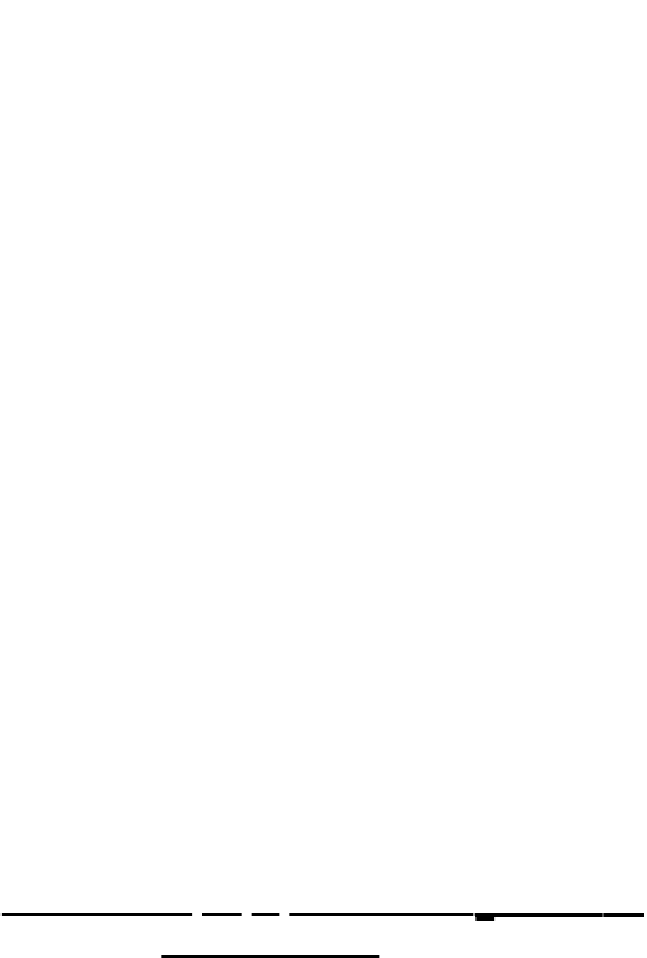 